CD1 form/Gold Sheet 2018 – guide to changes (side 1)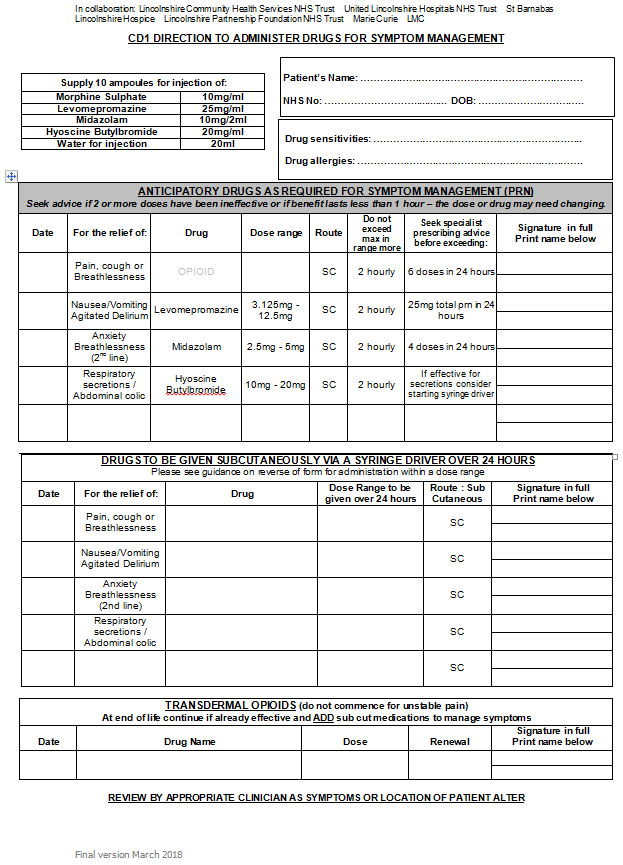 CD1 form/Gold Sheet 2018 – guide to changes (side 2)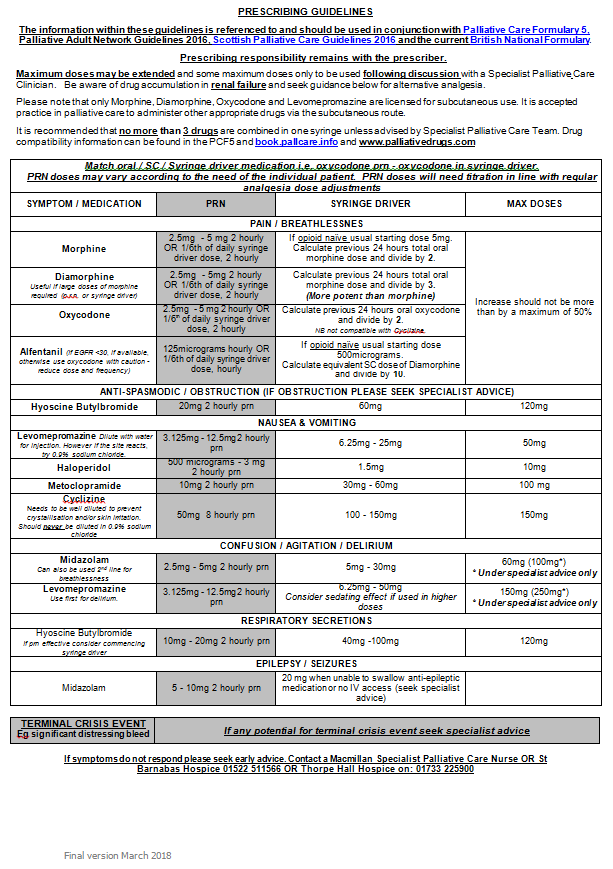 